Curriculum Guidance for Te Reo Māori Qualifications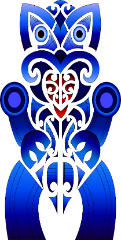 This document is provided as a guide only towards developing a programme of learning, underpinned by a localised curriculum, that leads to the following qualification:Te Pōkaitahi Reo (Rumaki, Reo Rua) (Kaupae 1) [Ref:  3043]Refer also to the Programme Guidance for the suite of New Zealand Qualifications in te reo - Ngā Mātāpono link below: https://www.nzqa.govt.nz/maori-and-pasifika/matauranga-maori-qualifications-kete/#Reo Ngā MātāponoGuiding PrinciplesNgā hua o te tohuQualification OutcomesNgā Kaupapa AkoSuggested Focus AreasNgā Momo HoropakiSuggested ContextsNgā Momo Mahi/NgoheSuggested ActivitiesMana ReoKawe i ngā whakanakotanga o te reo, ki tōna taumata tūāpapa, i roto i ngā āhuatanga o ia rā, me te whai whakaaronui ki te mana o te reo hei tohu i te mana reo.(Ngā whiwhinga 15)Mahi WhakahuaIngoa Wāhi/Ngā momo ingoaKupu mihi/poroporoakiKupu/Kīanga māmāTōku AoTōku whānauTōku kuraTōku akomangaTōku maraeTōku tūrangawaewaeTōku kāingaTōku whānauWhanaungatangaTuakana/teinaKāinga tupuWhenua tupuTōku kuraŌku hoaTe mahi pai ki a auTaku tino kai?Hākinakina paiTe Wā/Ngā rā o te wikiTōku maraeHapū/iwi/haporiTūtohu whenuaŌku tūpunaNgā wāhanga me ngā tikanga o te maraeTe Ara Pū MāoriMahi whakahuaKei te pēhea koe?Kupu āhua/Kupu hou/kare ā-rotoTohu tuhituhiTūingoa: rāua koKei te…/E…anaKo wai au?  Nō hea au?Tōku/tō/tōna – tāku/tāu/tānaKupu whānauTokohia/E…hia/kia hia?A me te OHe uiui? Mahi rangahauŌku/ō/ōna – āku/āu/ānaHe aha tēnei/tēnā/tērā?He aha te mahi pai ki a koe?Kupu wāhi/ingoaKei hea ia?  Nō hea ia?Tuku pātai/whakautu pātaiKōrero haurongo mō te tangata/kaupapa kōreroMaunga/awa/waka/maraeKōrero mō tētahi maraeKarakia/waiataMana Ao TūroaKawe i te reo ki tōna taumata tūāpapa, ki te whakatutuki i ētahi mahi i ngā horopaki e taunga nei ia mā roto atu i ngā mātāpono hei tohu i te mana ao tūroa.(Ngā whiwhinga 15)Tōku AoTōku WhānauNgā pāpori o ia rāNgā hangarau matihiko o ia rāTōku AoTōku whānauTōku kuraTōku akomangaTōku maraeTōku tūrangawaewaeTōku kāingaTōku whānauWhanaungatangaTuakana/teinaKāinga tupuWhenua tupuTōku kuraŌku hoaTe mahi pai ki a auTaku tino kai?Hākinakina paiTe Wā/Ngā rā o te wikiTōku maraeHapū/iwi/haporiTūtohu whenuaŌku tūpunaNgā wāhanga me ngā tikanga o te maraeTe Ara Pū MāoriMahi whakahuaKei te pēhea koe?Kupu āhua/Kupu hou/kare ā-rotoTohu tuhituhiTūingoa: rāua koKei te…/E…anaKo wai au?  Nō hea au?Tōku/tō/tōna – tāku/tāu/tānaKupu whānauTokohia/E…hia/kia hia?A me te OHe uiui? Mahi rangahauŌku/ō/ōna – āku/āu/ānaHe aha tēnei/tēnā/tērā?He aha te mahi pai ki a koe?Kupu wāhi/ingoaKei hea ia?  Nō hea ia?Tuku pātai/whakautu pātaiKōrero haurongo mō te tangata/kaupapa kōreroMaunga/awa/waka/maraeKōrero mō tētahi maraeKarakia/waiataMana TangataKawe i ngā kupu Māori, i ngā hanganga wetereo hoki ki tōna taumata tūāpapa mā roto atu i ngā mātāpono hei tohu i te mana tangata.(Ngā whiwhinga 15)Kōrero tūtakiMihi ki te tangataNgā tūmomo wheako whaiaroNgā tūmomo kare ā-rotoTōku AoTōku whānauTōku kuraTōku akomangaTōku maraeTōku tūrangawaewaeTōku kāingaTōku whānauWhanaungatangaTuakana/teinaKāinga tupuWhenua tupuTōku kuraŌku hoaTe mahi pai ki a auTaku tino kai?Hākinakina paiTe Wā/Ngā rā o te wikiTōku maraeHapū/iwi/haporiTūtohu whenuaŌku tūpunaNgā wāhanga me ngā tikanga o te maraeTe Ara Pū MāoriMahi whakahuaKei te pēhea koe?Kupu āhua/Kupu hou/kare ā-rotoTohu tuhituhiTūingoa: rāua koKei te…/E…anaKo wai au?  Nō hea au?Tōku/tō/tōna – tāku/tāu/tānaKupu whānauTokohia/E…hia/kia hia?A me te OHe uiui? Mahi rangahauŌku/ō/ōna – āku/āu/ānaHe aha tēnei/tēnā/tērā?He aha te mahi pai ki a koe?Kupu wāhi/ingoaKei hea ia?  Nō hea ia?Tuku pātai/whakautu pātaiKōrero haurongo mō te tangata/kaupapa kōreroMaunga/awa/waka/maraeKōrero mō tētahi maraeKarakia/waiataMana WhenuaKawe i te reo tūāpapa hei kōrero i ōna ake hononga ki te whenua, ki te taiao hoki hei whakaputanga i te mana whenua.(Ngā whiwhinga 15)Pepeha/WhakapapaKāinga tupu/Hau kāingaTūrangawaewaeNohoanga taiao (kāinga/marae)Tikanga o te maraeTōku AoTōku whānauTōku kuraTōku akomangaTōku maraeTōku tūrangawaewaeTōku kāingaTōku whānauWhanaungatangaTuakana/teinaKāinga tupuWhenua tupuTōku kuraŌku hoaTe mahi pai ki a auTaku tino kai?Hākinakina paiTe Wā/Ngā rā o te wikiTōku maraeHapū/iwi/haporiTūtohu whenuaŌku tūpunaNgā wāhanga me ngā tikanga o te maraeTe Ara Pū MāoriMahi whakahuaKei te pēhea koe?Kupu āhua/Kupu hou/kare ā-rotoTohu tuhituhiTūingoa: rāua koKei te…/E…anaKo wai au?  Nō hea au?Tōku/tō/tōna – tāku/tāu/tānaKupu whānauTokohia/E…hia/kia hia?A me te OHe uiui? Mahi rangahauŌku/ō/ōna – āku/āu/ānaHe aha tēnei/tēnā/tērā?He aha te mahi pai ki a koe?Kupu wāhi/ingoaKei hea ia?  Nō hea ia?Tuku pātai/whakautu pātaiKōrero haurongo mō te tangata/kaupapa kōreroMaunga/awa/waka/maraeKōrero mō tētahi maraeKarakia/waiata